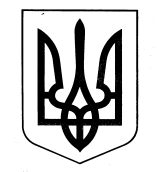 ХАРКІВСЬКА ОБЛАСНА ДЕРЖАВНА АДМІНІСТРАЦІЯДЕПАРТАМЕНТ НАУКИ І ОСВІТИ НАКАЗ02.07.2018					  Харків					№ 202Про участь учнів Харківського державного вищого училища фізичної культури №1 у чемпіонатах України та навчально-тренувальному зборі з велоспорту Відповідно до Положення про Департамент науки і освіти Харківської обласної державної адміністрації, затвердженого розпорядженням голови обласної державної адміністрації від 16.04.2018 № 284, враховуючи Уточнений план-календар спортивно-масових заходів на 2018 рік Харківського державного вищого училища фізичної культури №1, затвердженого директором Департаменту науки і освіти Харківської обласної державної адміністрації 21.06.2018, керуючись статтею 6 Закону України «Про місцеві державні адміністрації», н а к а з у ю: Рекомендувати директору Харківського державного вищого училища фізичної культури №1 Ю.В.Назаренку:Забезпечити участь учнів відділення велоспорту в чемпіонаті України (марафон) з велосипедного спорту (маунтенбайк), ІV етапі чемпіонату України (ХСЕ) з велосипедного спорту (маунтенбайк), ІІ етапі чемпіонату України (шорт-трек) (серед усіх вікових груп) з велосипедного спорту (маунтенбайк), навчально-тренувальному зборі до чемпіонату України (крос - кантрі) з велосипедного спорту (маунтенбайк), чемпіонату України (елімінатор) (серед усіх вікових категорій) з велосипедного спорту (маунтенбайк) та чемпіонаті України (крос - кантрі) з велосипедного спорту (маунтенбайк), чемпіонаті України (елімінатор) (серед усіх вікових категорій) з велосипедного спорту (маунтенбайк), що відбудуться в м. Чернівці.  Відрядити до м. Чернівці вчителя з велоспорту Харківського державного вищого училища фізичної культури №1 для супроводження учнів відділення велоспорту.Термін: 11.07.2018-21.07.2018Витрати по відрядженню учнів та супроводжуючої особи, зазначених в пункті 1 цього наказу, здійснити відповідно до кошторису витрат, затвердженого у встановленому порядку. Контроль за виконанням наказу покласти на заступника директора Департаменту науки і освіти Харківської обласної державної адміністрації – начальника управління освіти і науки В.В. Ігнатьєва.Директор Департаменту							Л.КАРПОВА